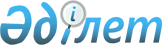 О внесении изменения в постановление акимата Мангистауской области от 10 августа 2015 года № 238 "Об утверждении регламента государственной услуги "Выдача архивных справок"
					
			Утративший силу
			
			
		
					Постановление акимата Мангистауской области от 6 сентября 2018 года № 216. Зарегистрировано Департаментом юстиции Мангистауской области 4 октября 2018 года № 3710. Утратило силу постановлением акимата Мангистауской области от 20 марта 2020 года № 45
      Сноска. Утратило силу постановлением акимата Мангистауской области от 20.03.2020 № 45 (вводится в действие по истечении десяти календарных дней после дня его первого официального опубликования).
      В соответствии с Законом Республики Казахстан от 15 апреля 2013 года "О государственных услугах", приказом Министра культуры и спорта Республики Казахстан от 11 января 2018 года № 14 "О внесении изменений в приказ Министра культуры и спорта Республики Казахстан от 17 апреля 2015 года № 138 "Об утверждении стандартов государственных услуг в области архивного дела" (зарегистрирован в Реестре государственной регистрации нормативных правовых актов за № 16581) акимат Мангистауской области ПОСТАНОВЛЯЕТ:
      1. Внести в постановление акимата Мангистауской области от 10 августа 2015 года № 238 "Об утверждении регламента государственной услуги "Выдача архивных справок" (зарегистрирован в Реестре государственной регистрации нормативных правовых актов за № 2828, опубликовано в газете "Огни Мангистау" от 3 октября 2015 года за № 175-176) следующее изменение:
      в регламенте государственной услуги "Выдача архивных справок", утвержденном указанным постановлением:
      пункт 3 изложить в новой редакции:
      "3. Результат оказания государственной услуги – архивная справка по форме согласно приложению 60 к Правилам комплектования, хранения, учета и использования документов Национального архивного фонда, других архивных документов государственными и специальными государственными архивами, утвержденным приказом Министра культуры и спорта Республики Казахстан от 22 декабря 2014 года № 145 (зарегистрирован в Реестре государственной регистрации нормативных правовых актов за № 10127) о подтверждении либо ответ об отсутствии следующих сведений социально-правового характера: трудового стажа, размера заработной платы, возраста, состава семьи, образования, награждения, перечисления пенсионных взносов и социальных  отчислений, присвоения ученых степеней и званий, несчастного случая,  нахождения на излечении или эвакуации, применения репрессий, реабилитации  жертв массовых политических репрессий, проживания в зонах экологического  бедствия, пребывания в местах лишения свободы, сведений об актах гражданского состояния, о правоустанавливающих и идентификационных документах.
      Форма предоставления результата оказания государственной услуги – электронная или бумажная.
      На портале выдается электронная архивная справка либо ответ об отсутствии запрашиваемых сведений.".
      2. Государственному учреждению "Управление по развитию языков, архивов и документации Мангистауской области" (Аширова А.М.) обеспечить государственную регистрацию данного постановления в органах юстиции, его официальное опубликование в Эталонном контрольном банке нормативных правовых актов Республики Казахстан и в средствах массовой информации.
      3. Контроль за исполнением настоящего постановления возложить на заместителя акима Мангистауской области Скакова М.Н.
      4. Настоящее постановление вступает в силу со дня государственной регистрации в органах юстиции и вводится в действие по истечении десяти календарных дней после дня его первого официального опубликования.
					© 2012. РГП на ПХВ «Институт законодательства и правовой информации Республики Казахстан» Министерства юстиции Республики Казахстан
				
      Исполняющий обязанности акима Мангистауской области 

С. Амангалиев
